Class P4 Topics       Spring 2019                                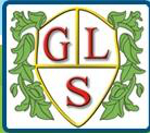 EnglishClass Novel – The TwitsMathsCapacity, length and weightAreas and perimetersDoubling and halvingTimeVenn and Carroll diagramsScienceHigh, low, loud and quietInvestigating rocksPSHELiving in the wider worldActive CitizenSpanishSpanish foodColours/Spanish flagRESacred textsWhat matters most?EasterComputingEffective searchingCreating pictures                                                             ArtJourneys – fine artCultural – aboriginal artRE – others’ beliefsPattern and colourCrazy creatures – inspired by Time Burton3D imaging skills, imagination, shapeDesignMechanisms (wheels and axles, moving vehicles)HistoryPlaces – Britain’s settlement by Anglo-Saxons and scotsGeographyContinents and famous landmarks around the worldPEGymnasticsGames 1